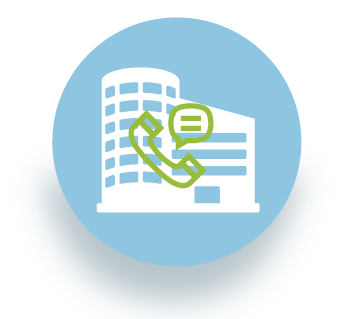 RUTAS DE ATENCIÓNCAJAS DE COMPENSACIÓN FAMILIAR |NACIONAL ____________________INSTITUCIÓNSERVICIOS DATOS DE CONTACTOBARRANQUILLA BARRANQUILLA BARRANQUILLA COMBARRANQUILLACaja de compensación familiar Agencia de empleo.Subsidios.Créditos y Seguros.Educación.Recreación y deportes.Programas sociales.Caja de compensación:Cl. 34 #44-63, Barranquilla, AtlánticoCentros de empleo Principal: Cra 58 No 75 - 58 Alto Prado. Tel: 3718900 Ext: 2235Unidad Calle 30: Calle 34 No. 36 - 24. Tel: 3718900 Ext: 2244Sabanalarga: Calle 22 #16B - 103. Tel: 3718900 Ext. 2247Sitio web: centro.empleo@combarranquilla.co.También podrá registrar su HV en el siguiente enlace: https://personas.serviciodeempleo.gov.co/login.aspxCOMFAMILIARCaja de compensaciónAgencia de EmpleoSubsidioViviendaSaludRecreaciónEducaciónCulturaAlmacén FamiliarCréditosPRINCIPAL Dirección: Calle 48 No. 43 - 104, 2do. Piso Horario: lunes a viernes: 8:00 a.m. a 7:00 p.m. (Jornada Continua) sábados: 8:00 a.m. a 2:00 p.m. Tel: 320 7300 ext. 1659CENTRO DE NEGOCIOS MIX Dirección: Vía 40 No. 73 - 290. Centro Empresarial Mix, local 13 Horario: lunes a viernes: 8:00 a.m. a 5:00 p.m. (Jornada Continua) sábados: 8:00 a.m. a 12:00 m. Tel: 385 1836 CENTRO EMPRESARIAL Dirección: Calle 82 No. 47 – 15 Horario: lunes a viernes: 8:00 a.m. a 12:00 m. 2:00 p.m. a 5:30 p.m. Sábados: 8:00 a.m. a 12:00 m. Tel: 385 2462 SIMÓN BOLÍVAR Dirección: Calle 30 No. 2B – 106 Horario: lunes a viernes: 8:00 a.m. a 5:00 p.m. (Jornada Continua) sábados: 8:00 a.m. a 11:00 a.m. Tel: 387 2892 VIVA BARRANQUILLA Dirección: Carrera 51B No. 87 - 50. Centro Comercial Viva Barranquilla, Nivel S1 - Lc. 008Horario: lunes a viernes: 8:00 a.m. a 5:30 p.m. (Jornada Continua) sábados: 8:00 a.m. a 12:00 m. Tel: 385 7850CAJACOPICaja de compensación familiarAgencia de empleoSubsidios CréditosPrograma de atención integral a la niñez, adulto mayo, jóvenes con necesidades educativas especialesPunto de atenciónCarrera 46 N° 46 - 36 Lc.105 y 106 BarranquillaLínea telefónica: 3714605 - 3714550 o en el PBX: 3714545
Horario: lunes a viernes 8:00am a 12:00m y de 2:00pm a 5:00pmSitio Webhttps://www.cajacopi.com/APE SENAAgencia Pública de Empleo Servicio de búsqueda de empleo, intermediación laboral, orientación ocupacional, formación.Brinda acompañamiento y su oferta de servicios a personas: víctimas de la violencia, personas con discapacidad, grupos étnicos, personas privadas de la libertad, madres cabeza de hogar, reintegrados y reincorporados, jóvenes vulnerables, adolescentes en conflicto con la Ley Penal, población retornada, migrantes, entre otrosEducaciónDirección: Carrera 43 No. 42-40Correo: rllinasl@sena.edu.coHorario: lunes a viernes
8:00 a.m. a 12:00 m.
2:00 p.m. a 5:00 pmDirección: Calle 30 No. 3E-164Correo: mmsierrat@sena.edu.coHorario: lunes a viernes
8:00 a.m. a 12:00 m.
2:00 p.m. a 4:00 p.m.Tel: 018000910270Sitio web: https://agenciapublicadeempleo.sena.edu.co BOGOTÁ BOGOTÁ BOGOTÁ COMPENSAR Caja de Compensación FamiliarAgencia de empleo Salud Seguros Subsidios Recreación y culturaEducaciónDeportesAdulto mayorTurismo Vivienda Caja de Compensación Familiar - Sede PrincipalDirección: Av. 68 #49A - 47, Bogotá D.C.Tel: 601 3077001Línea nacional: 01 8000 96 7070Sitio web: https://corporativo.compensar.com/ Consulte el punto de atención más cercano: https://corporativo.compensar.com/sedes COMFACUNDI Caja de Compensación FamiliarAgencia de empleo CréditoAsistencia medica Turismo, hoteles, agencia de viajes Recreación y deporte EducaciónSede administrativa
Calle 53 # 10 – 39 PBX. (601) 794 0427
lunes a viernes 8:00 a.m. a 5:30 p.m.
Centro de empleo
Calle 37 # 28 – 33 Tel.+601 - 7426610
lunes a viernes 8:30 a.m. a 4:30 p.m.
Línea de Atención al Cliente COMFACUNDI: 3790909

Línea Gratuita Nacional: 01 8000 9457549Sitio web: https://www.comfacundi.com.co/ COLSUBSIDIO Caja de Compensación FamiliarAgencia de empleo Asistencia medica Crédito y apoyo financiero Turismo, Piscilago, hoteles Droguerías Vivienda Programas de educación superior Tel: (601) 7457900 opc 1 para BogotáLínea nacional: 018000 947900 Horario de lunes a viernes de 7:30 a.m. a 6:00 p.m. Sábados de 8:00 a.m. a 12:00 m. Información sobre servicios: https://www.colsubsidio.com/consultanos/centros-de-servicio Puntos de atención: https://www.colsubsidio.com/sedes Sitio web: https://www.colsubsidio.com/ CAFAM Caja de compensación Turismo y hoteles Salud y droguerías Educación Cultura, recreación Subsidios y créditos Asesoría subsidios de vivienda Agencia de empleo: agendamiento y orientación ocupacional a oferentes, postulación a vacantes y remisión a talleres de activación laboral, programas de capacitación para la inserción o reinserción laboral, agendamiento y orientación a demandantes y publicación de vacantes. Dirección: AK 68 # 90 – 88 Tel: 307 70 11Agencia de empleo: 3581700Puntos de atención y citas https://www.cafam.com.co/centrales-de-servicio Agencia de Empleo Digital: http://www.cafam.com.co/empleabilidad/personas/agencia-de-empleo Centro de Empleo Suba:  Dirección: Carrera 91 # 139-34, Local 2, Central de Servicios Cafam  Tel: 5556379/80-428-436 Ext. 10010 Horario: lunes a viernes de 9:00 a.m. a 5:00 p.m. y sábados de 9:00a.m. a 1:00 p.m.Centro de Empleo Bosa: Dirección: Calle 65 Sur No. 78 G 08 Tel: 5557812 / 13 Ext. 11101 – 11102 - 11103Centro de Empleo El Edén: Dirección: Av. Boyacá # 15-98, Local 1079 Tel 5557814 Ext. 11350 - 11357ASOCAJAS Subsidio de vivienda Infraestructura recreativa Cultura recreación y turismo Respaldo económico mensual o cuota monetaria Educación Salud Mitigación del riesgo de pérdida de empleo  Dirección: Calle 94 No. 11 – 30 Piso 6
Edificio RGC Chicó – Bogotá Tel: +57 1 323 27 65 Sitio web: https://www.asocajas.org.co/encaja-en-tu-caja/ CALICALICALICOMFENALCO VALLEServicios en línea:Afiliación de beneficiariosReporte de novedadesActualización de datosDescarga de certificadosConsulta de aportesApp Corporativa:Consulta estado de solicitud de subsidio de viviendaConsulta de subsidio monetario Visualización de carné de servicios del trabajador y sus beneficiariosConsulta de PQRSFActualización de datos básicosCompra de taquilla para centros recreacionalesOtros servicios:EducaciónCulturaRecreaciónDeporteViviendaNiños y adolescentesFamilia y hogarAdulto mayorAgencia de empleoPortal web:https://www.comfenalcovalle.com.co/SEDES:Centro Integral de Servicios (CIS)Calle 5 # 6 – 63, piso 1.886 2727 Opción 2 – Línea gratuita nacional 018000938585Afiliación, tarjeta de servicios (registro y aportes)Calle 5 # 6 – 63, Piso 1 Torre CLínea gratuita nacional 018000 185462Línea local Caja: (+57) (2) 8862727Línea nacional Caja: 018000 938585 COMFANDIServicios en línea:Portal de autogestión PersonasAfiliación de beneficiariosGestión de novedadesConsulta de subsidiosDescarga de certificadosTienda virtual Droguerías ComfandiServicios:RecreaciónCulturaViviendaSaludEducaciónFomento EmpresarialCréditoSupermercados y drogueríasSede administrativa y de servicios El Prado:Carrera 23 #26b – 46Conmutador: 334 0000Fax: 3345 8742 A.A. 1991Oficina de atención al cliente:Teléfono: 485 9999 – 018000968410Sitio webhttps://www.comfandi.com.co/persona/cali/subsidios/certificado-de-afiliacionMEDELLÍN MEDELLÍN MEDELLÍN COMFAMA 1.	Caja de compensación familiar 2.	Subsidios familiares3.	Créditos4.	Turismo5.	Vivienda6.	Salud7.	Aprendizaje, Cultura y Educación8.	Deportes y Recreación9.         Empleo y emprendimiento  Sitio web: https://www.comfama.com/ Agencia de empleo:COMFENALCO ANTIOQUIA Caja de compensación familiar Educación con programas de Educación Formal y Educación para el Empleo y el Desarrollo HumanoBienestar y Educación FamiliarAtención al adulto mayorProgramas de Cooperación Internacional en beneficio de las poblaciones menos favorecidasCultura y bibliotecasCuota monetaria y servicios subsidiadosBanca éticaViviendaTurismoEsparcimientoAgencia de viajesAgencia de empleo: talleres y cursos, diplomados, orientación laboral, ofertas laborales, ferias de empleoCentro de Servicios MayorcaLocal 3087Calle 51 Sur N.º 48 -57Lunes a sábado de 10:00 a.m. a 9:00 p.m. Domingos y festivos de 11:00 a.m. a 8:00 p.m. Jornada continuaTeléfono: 444 7110Centro de Servicios Puerta del NorteDiagonal 55 # 34 - 67Local 1031 - 1032Lunes a viernes 9:00 a.m. a 07:00 p.m. Sábados 9:00 a.m. a 1:00 p.m.Teléfono: 4833086 ext. 108 - 3205690987Correo: paola.hernandezcomfenalcoantioquia.comdiana.velasquez@comfenalcoantioquia.comCentro de Servicios Punto ClaveCalle 27 # 46 - 70, local 138Lunes a viernes de 8:00 a.m. a 6:00 p.m. Sábados de 9:00 a.m. a 12:00 m.Jornada continuaTeléfono: 444 7110Centro de Servicios BelénCarrera 76 # 18 A - 19Lunes a viernes de 8:00 a.m. a 12:30 m. y de 1:30 p.m. a 6:00 p.m.Sábados no se presta atención al público.Teléfono: 444 7110Sede Administrativa y de Servicios PalacéCarrera 50 # 53 - 43. Primer PisoLunes a viernes 7:00 a.m. a 5:00 p.m. Sábados de 8:00 a.m. a 12:00 m.Jornada continuaTeléfono: 444 7110Centro de Servicios Regional Aburrá Sur	 Parque Principal de Envigado Calle 38 Sur # 43- 05Lunes a viernes de 8:00 a.m. a 12:30 m. y de 1:30 a 6:00 p.m., sábados de 9:00 a.m. a 12:00 m.Teléfono: 444 7110Viva Envigado	Carrera 48 # 32B Sur 139 Local: 307 	Lunes a viernes de 10:00 a.m. a 9:00 p.m. Sábados de 8:00 a.m. a 7:00 p.m. Domingos: de 9:00 a.m. a 4:00 p.m. Festivos no prestamos servicio Jornada Continua.Agencia de empleo:Dirección: Carrera 49 N° 54 - 63. Parque Bolívar.Horario: lunes a viernes: 7:00 a. m. a 5:00 p. m.Sitio web: https://www.comfenalcoantioquia.com.co/personas/servicios/agencia-de-empleoCOMFAMILIAR CAMACOLCaja de compensación familiar ViviendaRecreaciónEducación, becas, curso Crédito socialSubsidio de desempleo Cuota monetaria Dirección: Cl. 49b No. 63-21. Edificio Camacol, pisos 1 y 2.Teléfono: 230 20 00Horario: lunes a viernes de 7:00 am a 1:00 pm / 2:00 pm a 5:00 pmSitio web: http://comfamiliarcamacol.com/